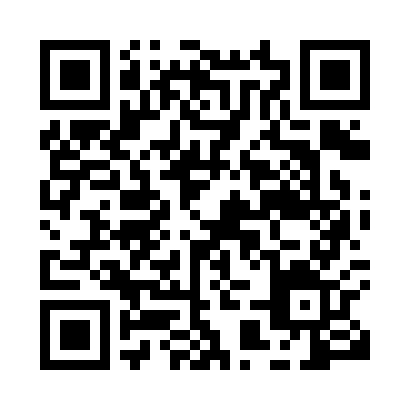 Prayer times for Abi, CongoWed 1 May 2024 - Fri 31 May 2024High Latitude Method: NonePrayer Calculation Method: Muslim World LeagueAsar Calculation Method: ShafiPrayer times provided by https://www.salahtimes.comDateDayFajrSunriseDhuhrAsrMaghribIsha1Wed4:445:5511:563:175:567:032Thu4:435:5511:553:175:567:033Fri4:435:5511:553:175:567:034Sat4:435:5511:553:175:567:035Sun4:435:5411:553:175:567:036Mon4:435:5411:553:175:567:037Tue4:435:5411:553:175:567:038Wed4:435:5411:553:175:567:039Thu4:425:5411:553:175:557:0310Fri4:425:5411:553:185:557:0311Sat4:425:5411:553:185:557:0312Sun4:425:5411:553:185:557:0313Mon4:425:5411:553:185:557:0314Tue4:425:5511:553:185:557:0415Wed4:425:5511:553:185:557:0416Thu4:425:5511:553:185:557:0417Fri4:425:5511:553:185:557:0418Sat4:425:5511:553:185:557:0419Sun4:425:5511:553:195:557:0420Mon4:425:5511:553:195:557:0421Tue4:425:5511:553:195:557:0422Wed4:425:5511:553:195:557:0423Thu4:425:5511:553:195:557:0524Fri4:425:5511:553:195:557:0525Sat4:425:5611:553:195:557:0526Sun4:425:5611:563:205:567:0527Mon4:425:5611:563:205:567:0528Tue4:425:5611:563:205:567:0529Wed4:425:5611:563:205:567:0630Thu4:425:5611:563:205:567:0631Fri4:425:5611:563:205:567:06